       GRANJA DE LA FACULTAD DE VETERINARIA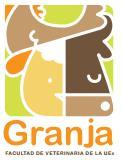 FACULTAD DE VETERINARIA DE CÁCERESAvd. Universidad s/n10003-CáceresTlf: 927 257 106 Ext. Interna: 51359 http://www.unex.es/conoce-la-uex/centros/veterinaria            e-mail: macace@unex.esSOLICITUD DE ALOJAMIENTO PARA REALIZAR INVESTIGACIÓNInvestigador Responsable:......................................................................Investigador que realiza la experiencia:.................................................Proyecto que respalda la investigación:................................................Tipo de alojamiento solicitado:...............................................................Animales utilizados (especie, sexo, edad, número):.............................Fecha de inicio:........................................Fecha de finalización:.............................Breve descripción de la experiencia: ....................................................Firma del Profesor ResponsableLa actividad se realizará dentro del manejo cotidiano de la Granja  según la normativa vigente de Bienestar Animal. Los costes generados por los animales, correrán a cargo del Investigador responsable que realiza la actividad.